BMW MOTORRAD S 1000 R, 121kWWB10E5107N6E83519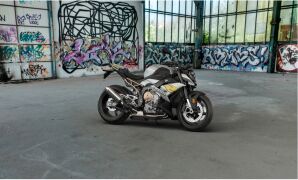 BarvaHockenheim stříbrná metalická0E51Zvláštní výbavy z výroby:018A Řetěz M Endurance018B Regulace tažného momentu motoru0222 Asistent řazení Pro0223 DDC0224 Jízdní režimy Pro0235 Paket Dynamik0380 Návod k obsluze německy0413 Spolujezdec paket0451 Paket K100Rs Motorsport-Design0580 Spoiler motoru0748 Provedení Německo0776 Sedadlo řidiče nízké08CA EU rozsah